Researching and Changing the World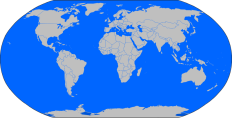 Thesis My Thesis and Outline What is a thesis statement?Create your thesis…What country are you focusing on?What is a problem this country has?What is the charitable organization that’s helping the country?Put all of these three elements into one thesis statement.  Look at the “Formulate a Thesis Statement” sheet for assistance.  The word “I” or the phrase “I will write about” should not be in your thesis statement!Example:  The National Marine Sanctuary Foundation is fighting to protect the beautiful oceans surrounding the island of American Samoa. My Thesis Statement is:____________________________________________________________________________________________________________________________________Neman’s Approval: ________________________________________ Now, produce an outline for your research paper.  Use your research to begin building the structure and skeleton of your research paper.Complete the “Web Outline” and the “Topic Outline” for your research paper.Remember the format…-1st Main Idea = General Information on the 			country and its culture, etc.-2nd Main Idea = The country’s problem-3rd Main Idea = The charitable organization that’s trying to fix the problem.Neman’s approval of outlines: _________________________________